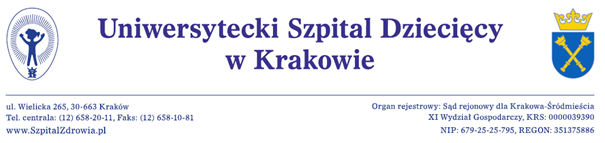 Kraków dnia 08.03.2019rWykonawcywww. bip.usdk.plDotyczy: postępowania o udzielenie zamówienia publicznego na dostawę aparatu do terapii nerkozastępczej  dla pacjentów o wadze od 2,5 do 9,9 kg z ostrym uszkodzeniem nerek; EZP-271-2-101/2018ZMIANA TERMINU SKŁADANIA OFERTZMIANA: Rozdział XI. [MIEJSCE ORAZ TERMIN SKLADANIA I OTWARCIA OFERT]pkt. 1.  SIWZ przyjmuje brzmienie:„ 1. OFERTĘ NALEŻY ZŁOŻYĆ w zamkniętej kopercie do dnia 20.03.2019r. do godz. 10:30 w siedzibie Zamawiającego Kraków ul. Wielicka 265, pokój nr 2H-06b – Sekcja ds. Zamówień Publicznych.”pkt. 4.  SIWZ przyjmuje brzmienie:„ 4. OTWARCIE złożonych ofert nastąpi w dniu 20.03.2019r. Sesja otwarcia ofert rozpocznie się o godz. 11.00, w siedzibie zamawiającego pok. 2H-06b – Sekcja ds. Zamówień Publicznych.”Pozostałe postanowienia SIWZ pozostają bez zmian.Wprowadzone  zmiany   niniejszym  pismem  są integralną częścią SIWZ. Wykonawca zobowiązany jest uwzględnić powyższe zmiany sporządzając ofertę.Z poważaniemZ-ca Dyrektora ds. Lecznictwalek. med. Andrzej Bałaga 